14.12.22. В целях реализации программы духовно-нравственного воспитания учащихся, классные руководители и учителя предметники провели единый урок добра(3 урок)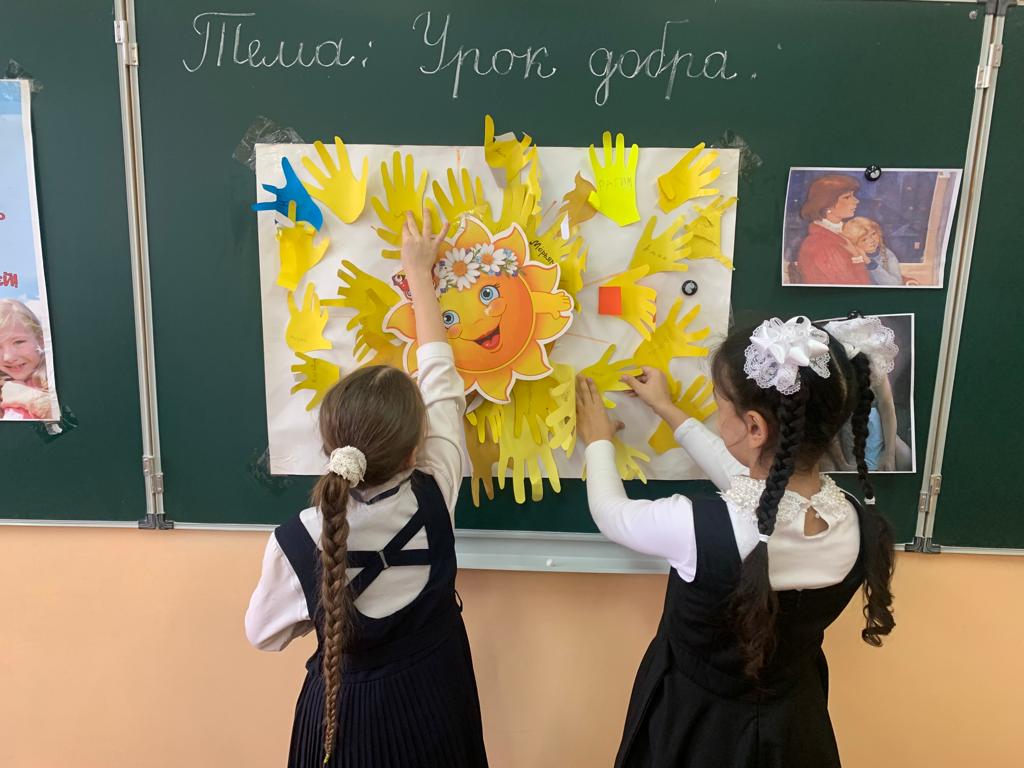 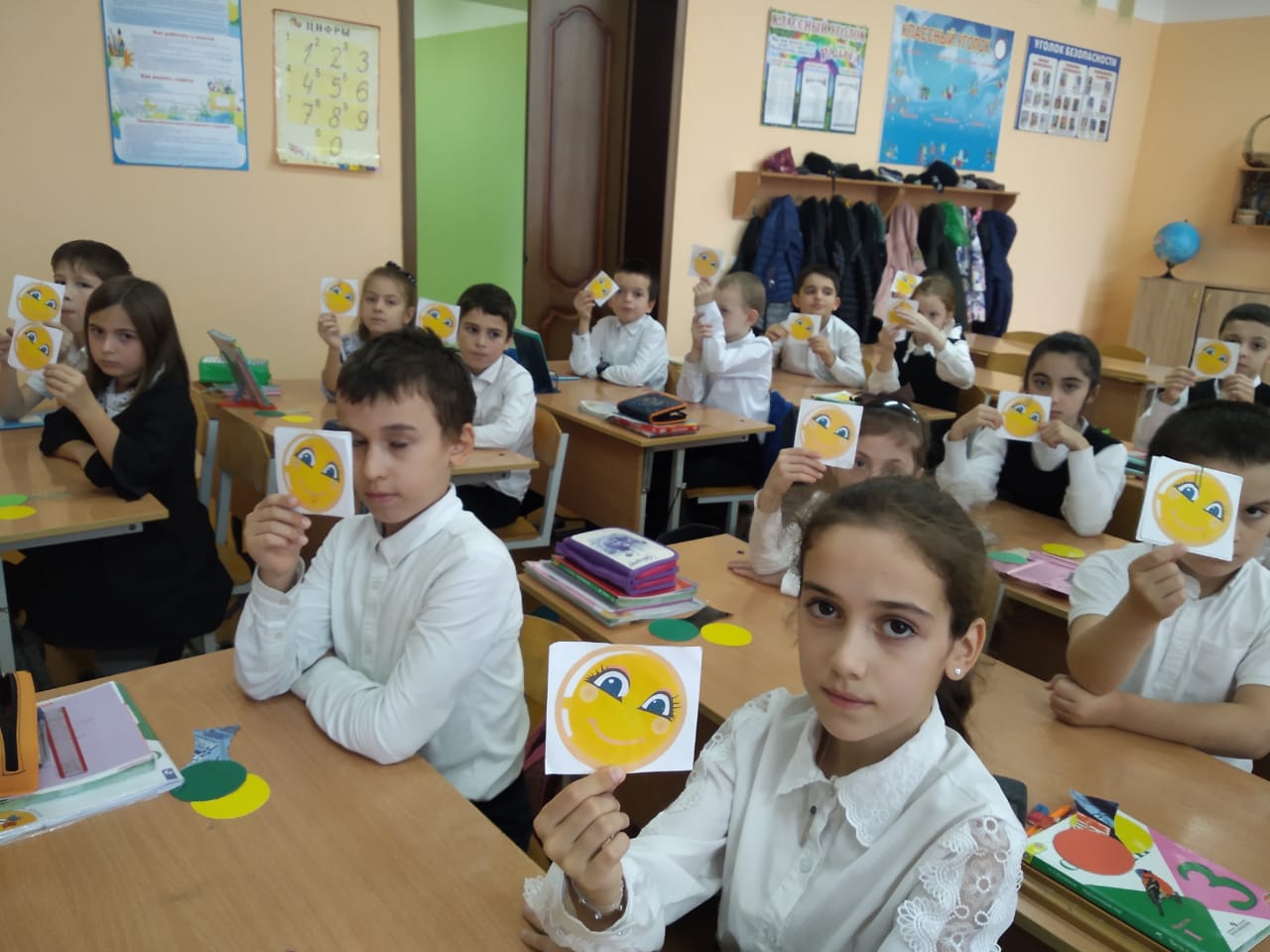 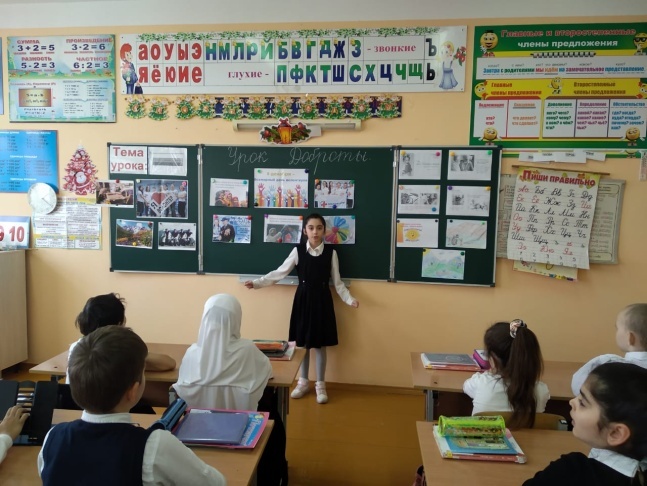 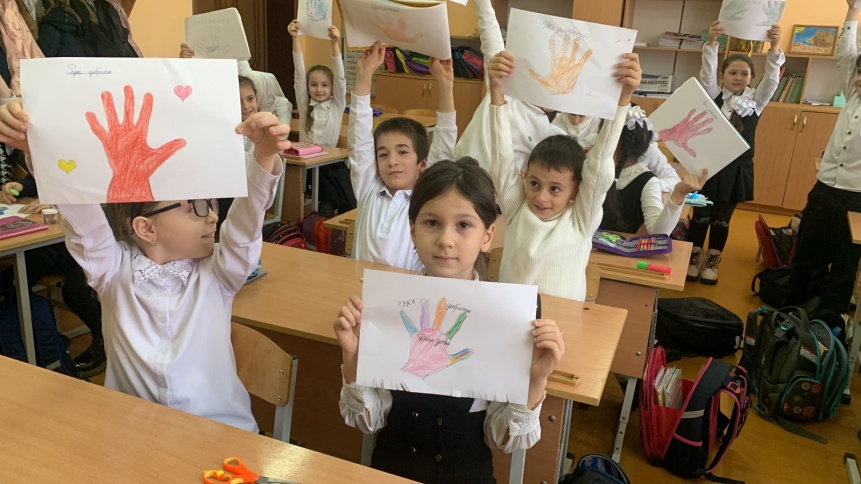 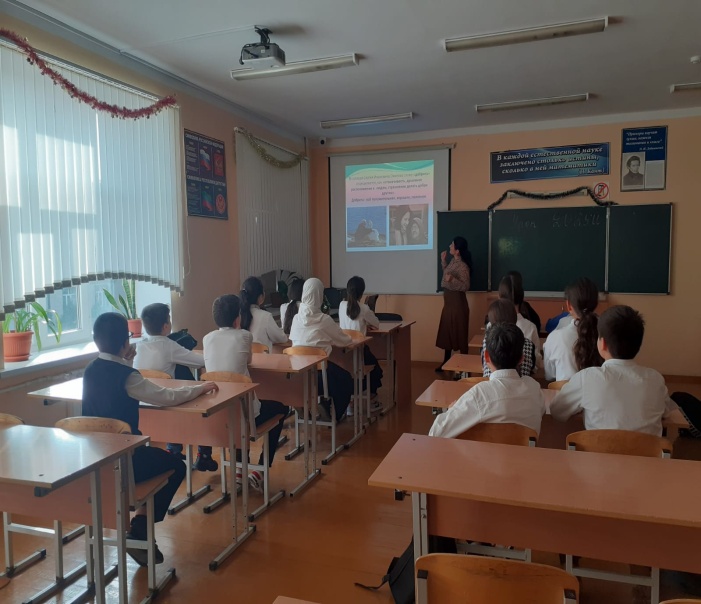 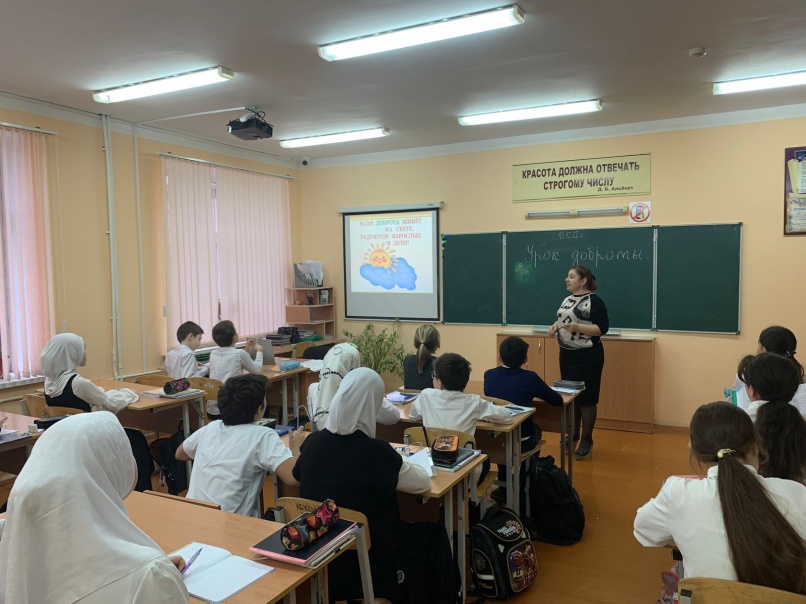 